Что вступило  в силу с 1 января 2017 года?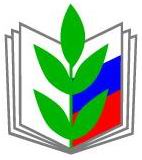 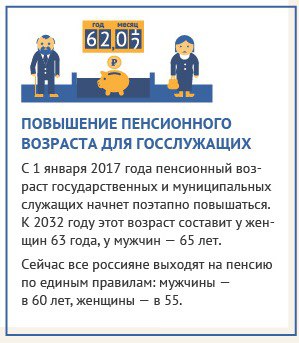 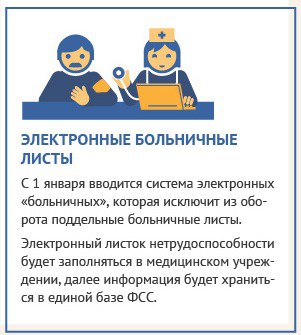 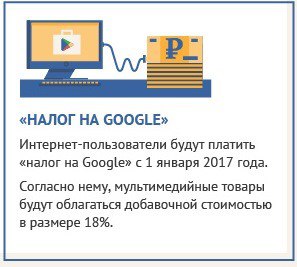 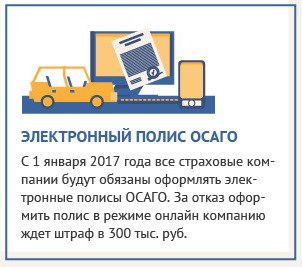 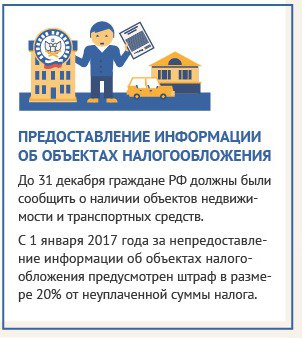 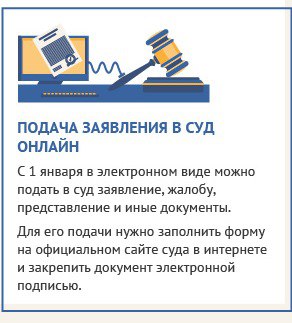 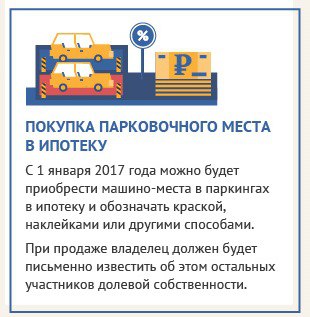 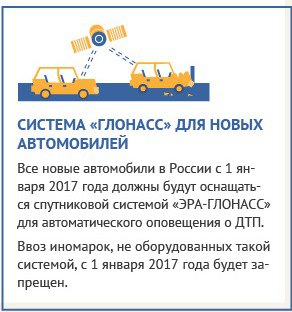 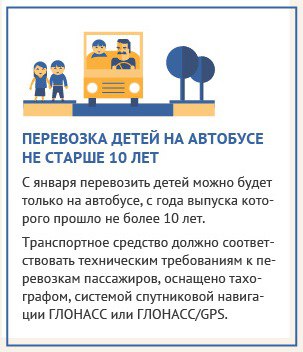 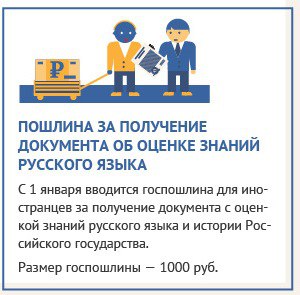 